معرفی درس  اپیدمیولوژی اجتماعی در سلامت     نیمسال  اول  1401- 1400  دانشکده : بهداشت    گروه آموزشی : اپیدمیولوژی و آمارزیستی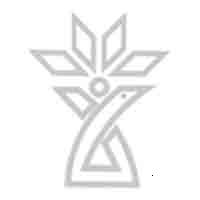 ٭نام و شماره درس: اپیدمیولوژی اجتماعی در سلامت     1261014٭رشته و مقطع تحصيلی : اپیدمیولوژی – کارشناسی ارشد- ترم 3 ٭روز و ساعت برگزاری:  یک شنبه 10 تا 12 ٭محل برگزاری: -٭تعداد و نوع واحد (نظری/عملی) :          2واحد     ٭تعداد و نوع واحد (نظری/عملی) :          2واحد     ٭دروس پيش نياز: اصول اپیدمیولوژی و روش تحقیق، مفاهیم و روشهای آمار زیستی ، روش های اپیدمیولوژی ٭دروس پيش نياز: اصول اپیدمیولوژی و روش تحقیق، مفاهیم و روشهای آمار زیستی ، روش های اپیدمیولوژی ٭نام مسوول درس:  دکتر عبدالله محمدیان ٭تلفن و روزهای تماس:09139887945٭آدرس دفتر : گروه آموزشی  اپیدمیولوژی و آمار زیستی٭آدرس Email: amohamadii1361@gmail.com٭هدف کلی درس: در پایان آموزش این درس انتظار می رود که دانشجو کلیات عوامل اجتماعی تاثیر گذار بر سلامت، حوزه و تاریخچه این علم، نقش و اهمیت عوامل اجتماعی موثر بر سلامت ، روش های اندازه گیری وضعیت اقتصادی و اجتماعی ، کلیات شبکه های اجتماعی و روش های آماری آنالیز آن ، کلیات سرمایه اجتماعی و نقش آن در سلامت و روش اندازه گیری آن، تحقیق های مشارکتی جامعه محور، کاربرد و روش استفاده از مطالعات کیفی در بررسی مسائل اجتماعی نظام سلامت، روش های اندازه گیری اپیدمیولوژی سلامت اجتماعی، اپیدمیولوژی فقر و تبعیض و تاثیر آن بر سلامتی ،  اندازه گیری فقر و نابرابری در سلامت و عدالت در سلامت و روش های اندازه گیری آن را بداند و به کار ببندد و با استفاده از نرم افزار های مناسب داده های مربوطه به اپیدمیولوژی اجتماعی را آنالیز کند. ٭اهداف اختصاصی درس:دانشجو با کلیات عوامل اجتماعی تاثیر گذار بر سلامت آشنا گردد.دانشجو حوزه و تاریخچه این علم را بداند.دانشجو با  نقش و اهمیت عوامل اجتماعی موثر بر سلامت آشنا گردد.دانشجو با  روش های اندازه گیری وضعیت اقتصادی و اجتماعی و همچنین کلیات شبکه های اجتماعی و روش های آماری آنالیز آن آشنا گردد.دانشجو با  کلیات سرمایه اجتماعی و نقش آن در سلامت و روش اندازه گیری آن آشنا گردد.دانشجو با  تحقیق های مشارکتی جامعه محور آشنا گردد.دانشجو کاربرد و روش استفاده از مطالعات کیفی در بررسی مسائل اجتماعی نظام سلامت را بشناسد.دانشجو با روش های اندازه گیری اپیدمیولوژی سلامت اجتماعی آشنا گردد.دانشجو با مفهوم عدالت در سلامت و روش های اندازه گیری آن آشنا گردد.دانشجو با نرم افزار های مناسب آنالیز داده های مربوطه به اپیدمیولوژی اجتماعی آشنا گردد.دانشجو با مفهوم با اپیدمیولوژی فقر و تبعیض و تاثیر آن بر سلامتی آشنا گردد.دانشجو با مفهوم اندازه گیری فقر و نابرابری در سلامت آشنا گردد.٭منابع اصلی درس (عنوان کتاب ، نام نويسنده ، سال و محل انتشار، نام ناشر، شماره فصول يا صفحات مورد نظر در اين درس- در صورتی که مطالعه همه کتاب يا همه مجلدات آن به عنوان منبع ضروری نباشد)1- Social Epidemiology, LISA F. BERKMAN, ICHIRO KAWACHI, OXFORD, UNIVERSITY PRESS, 2000.2-METHODS IN SOCIAL EPIDEMIOLOGY, J. Michael Oakes, Jay S. Kaufman, 2006 by John Wiley & Sons.3- Qualitative Research in the Health Sciences: Methodologies, Methods and Processes, by Bev Taylor , Karen Francis 2013.٭نحوه ارزشيابی دانشجو و بارم مربوط به هر ارزشيابی :20% نمره امتحان میان ترم          30/ 08/ 1400                  70% نمره ارزشیابی از آزمون کتبی پایان ترم 10% حضور فعال در کلاس٭سياست مسوول دوره در مورد برخورد با غيبت و تاخير دانشجو در کلاس درس: رعایت دقیق مقررات آموزشیجدول زمان بندی ارائه برنامه درس  اصول اپیدمیولوژی–نیمسال  اول   1401-  1400جدول زمان بندی ارائه برنامه درس  اصول اپیدمیولوژی–نیمسال  اول   1401-  1400جدول زمان بندی ارائه برنامه درس  اصول اپیدمیولوژی–نیمسال  اول   1401-  1400جدول زمان بندی ارائه برنامه درس  اصول اپیدمیولوژی–نیمسال  اول   1401-  1400جدول زمان بندی ارائه برنامه درس  اصول اپیدمیولوژی–نیمسال  اول   1401-  1400جدول زمان بندی ارائه برنامه درس  اصول اپیدمیولوژی–نیمسال  اول   1401-  1400آمادگی لازم دانشجويان قبل از شروع کلاسمدرسعنوانساعتتاريخرديف-دکتر محمدیانکلیات عوامل اجتماعی تاثیر گذار بر سلامت10 تا 1221/06/14001جلسه قبلدکتر محمدیانحوزه و تاریخچه این علم10 تا 1228/06/14002جلسه قبلدکتر محمدیانروش های اندازه گیری وضعیت اقتصادی و اجتماعی10 تا 1204/07/14003جلسه قبلدکتر محمدیاناپیدمیولوژی فقر 10 تا 1211/07/14004جلسه قبلدکتر محمدیانتبعیض و سلامتی 10 تا 1218/07/14005جلسه قبلدکتر محمدیاننابرابری در درآمد و سلامتی 10 تا 1225/07/14006جلسه قبلدکتر محمدیانشرایط محیط کار و سلامتی 10 تا 1209/08/14007جلسه قبلدکتر محمدیانادغام اجتماعی ، شبکه های اجتماعی ،حمایت اجتماعی و بهداشت10 تا 1216/08/14008دکتر محمدیاندکتر محمدیانتأثیر از دست دادن شغل و بازنشستگیدر سلامتی10 تا 1223/08/14009دکتر محمدیاندکتر محمدیانرفتارهای بهداشتی در یک زمینه اجتماعی10 تا 1230/08/140010دکتر محمدیاندکتر محمدیاناندازه گیری فقر و نابرابری در سلامت 10 تا 1207/09/140011دکتر محمدیاندکتر محمدیانکلیات سرمایه اجتماعی و نقش آن در سلامت و روش اندازه گیری آن10 تا 1214/09/140012جلسه قبلدکتر محمدیانکاربرد و روش استفاده از مطالعات کیفی در بررسی مسائل اجتماعی نظام سلامت-110 تا 1221/09/140013جلسه قبلدکتر محمدیانکاربرد و روش استفاده از مطالعات کیفی در بررسی مسائل اجتماعی نظام سلامت-210 تا 1228/09/140014جلسه قبلدکتر محمدیانکاربرد و روش استفاده از مطالعات کیفی در بررسی مسائل اجتماعی نظام سلامت-310 تا 1205/10/140015جلسه قبلدکتر محمدیانمفهوم عدالت در سلامت و روش های اندازه گیری آن10 تا 1212/10/140016جلسه قبلدکتر محمدیاننرم افزار های مناسب آنالیز داده های مربوطه به اپیدمیولوژی اجتماعی10 تا 1219/10/140017٭تاريخ امتحان ميان ترم: 30/ 08/ 1400                  ٭تاريخ امتحان پايان ترم: طبق برنامه اموزش دانشکده٭ساير تذکر های مهم برای دانشجويان: مطالب هر جلسه وابسته به جلسه قبل بوده و دانشجویان عزیز حتی المقدور غیبت نکنند.در هر جلسه ممکن است کوئیز گرفته شود لذا دانشجو با آمادگی قبلی درباره مطالب گفته شده ، در کلاس حضور یابد.باتوجه به همزمانی تعطیل رسمی با زمان کلاس، لازم است دانشجویان محترم برای برگزاری کلاس جبرانی هماهنگ نمایند.